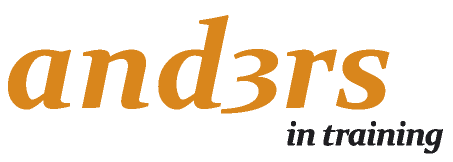 Programma “modereren van een bijeenkomst”Communicatieve inzichten en praktische tipsTips over de opbouw van de workshop of bijeenkomstHet interactief maken van een workshopPraktische handvatten m.b.t. het modereren van het proces en presenteren van de inhoud.